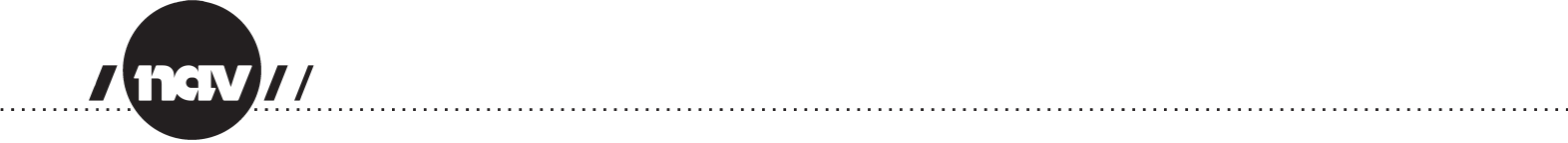 Søknad om kvalifiseringsprogram
Sivilstatus: 				Enslig Ο	Samboer Ο 	Gift Ο Har du barn som du forsørger?	 	Ja Ο	 	Nei Ο 		Alder: _______________Boforhold: 				Leier bolig Ο	Eier bolig Ο 	Annet ΟHvilken form for inntekt har du? ___________________________________________________Behov for tolk? JaNei
Ved behov for tolk, hvilket språk? ____________________
Beskriv hvorfor du ønsker å søke kvalifiseringsprogrammet:Beskriv hva du ønsker å oppnå med kvalifiseringsprogrammet:Har du behov for spesiell tilrettelegging (helse, lese- og skrivevansker, språk etc.)?Samtykke:Dato: _____/____ 20____Underskrift søker: _________________________________________
Søknadsskjema leveres til NAV Orkland. 	NavnAdressePostnummer og stedTelefonnummerFødselsnummer (11 siffer)Jeg samtykker i at opplysninger som er registrert i NAV kan brukes der det er nødvendig for det videre arbeidet med Kvalifiseringsprogrammet. Dette kan også omfatte nødvendig dokumentasjon som innhentes (inntektsopplysninger, legeuttalelse, epikrise, behandlingsrapporter, uttalelse fra skole eller arbeidsgiver).        (Kryss av dersom du samtykker)Du kan sende skjemaet per post til:NAV Orkland
Postboks 83
7301 OrkangerDu kan også levere skjemaet i NAV Orkland sin postkasse ved publikumsmottaket på Orkland Rådhus:NAV Orkland
Allfarveien 5
7300 Orkanger